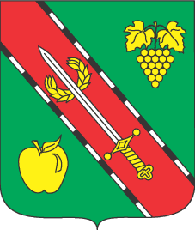 Местная администрацияВерхнесадовского муниципального округа299802,  г. Севастополь, с. Верхнесадовое, ул. Севастопольская, 82,   тел./факс  (8692) 72-95-94, е-mail: wssovet@mail.ruАКТкамеральной проверки местной администрации Верхнесадовского муниципального округаг. Севастополь		                           "21" марта 2022 г.Контрольное мероприятие проведено на основании распоряжений местной администрации Верхнесадовского муниципального округа № 73/2021-МА от 08.12.2021 «Об утверждении плана проведения проверок по внутреннему муниципальному финансовому контролю во внутригородском муниципальном образовании города Севастополя – Верхнесадовский муниципальный округ на 2022 год», от 01.03.2022 № 5/2022-МА «О проведении контрольного мероприятия».Тема контрольного мероприятия: Соблюдение Федерального закона от 05.04.2013 № 44-ФЗ «О контрактной системе в сфере закупок товаров, работ, услуг для обеспечения государственных и муниципальных нужд».	Проверяемый период: с 01.01.2021 по 31.12.2021.Метод проведения проверки: Выборочная проверкаКонтрольное мероприятие проведено уполномоченными должностными лицами:- главный бухгалтер Марина Ивановна Глотова;- начальник финансово-экономического отдела Екатерина Михайловна Новикова.К проведению контрольного мероприятия привлекались: не привлекались.При проведении контрольного мероприятия проведены: требования по нормированию в сфере закупок согласно ст. 19 Закона о контрактной системе;требования к определению и обоснованию начальной (максимальной) цены контракта, цены контракта, заключаемого с единственным поставщиком (подрядчиком, исполнителем), начальной цены единицы товара, работы, услуги, начальной суммы цен единиц товара, работы, услуги;требования к исполнению, изменению контракта, а также соблюдения условий контракта, в том числе в части соответствия поставленного товара, выполненной работы (ее результата) или оказанной услуги условиям контракта, предусмотренные Законом о контрактной системе;соответствие целям осуществления закупок поставленные товары, выполненные работы и оказанные услуги;В рамках контрольного мероприятия проведена встречная проверка (обследование): не проводилась.Срок проведения контрольного мероприятия, не включая периоды его приостановления, составил 7 рабочих дня с 09.03.2022 по 18.03.2022.Проведение контрольного мероприятия приостанавливалось с «__» ____ 2022 по «__» ____ 2022 на основании: не приостанавливалось. Срок проведения контрольного мероприятия продлевался на ____ рабочих дней на основании: не продлевался.Общие сведения об объекте контроля (объекте встречной проверки):Местная администрация Верхнесадовского муниципального округа (МА Верхнесадовского МО)ИНН 9203538136ОГРН 1159204020513Код организации 980Лицевые счета, открытые в органе Федерального казначейства:01743D49920, 03743D49920, 04743D49920, 05743D49920 Глава внутригородского муниципального образования Кравцова Елена СергеевнаЗаместитель главы местной администрации Волосатов Вячеслав АнатольевичГлавный бухгалтер местной администрации Глотова Марина ИвановнаНачальник финансово-экономического отдела Новикова Екатерина МихайловнаЗа проверяемый период ответственными за осуществления закупок для муниципальных нужд и правильность оформления документов являлся (являлись):Главный специалист финансово-экономического отдела – Колбасова И.В. (с 02.09.2019)Начальник отдела благоустройства – Базарова Я.Р. (с 02.05.2017)Главный специалист отдела благоустройства – Костюк М.А (с 01.08.2019)Настоящим контрольным мероприятием установлено: требования по нормированию в сфере закупок согласно ст. 19 Закона о контрактной системе соблюдены. Требования к определению и обоснованию начальной (максимальной) цены контракта, цены контракта, заключаемого с единственным поставщиком (подрядчиком, исполнителем), начальной цены единицы товара, работы, услуги, начальной суммы цен единиц товара, работы, услуги соблюдены. Требования к исполнению, изменению контракта, а также соблюдения условий контракта, в том числе в части соответствия поставленного товара, выполненной работы (ее результата) или оказанной услуги условиям контракта, предусмотренные Законом о контрактной системе соблюдены. Использование поставленных товаров, выполненных работ и оказанных услуг соответствуют целям осуществления закупок;Информация о результатах контрольного мероприятия: нарушений не выявлено.Объект контроля вправе представить письменные замечания (возражения, пояснения) на акт контрольного мероприятия в течение 15 рабочих дней со дня получения копии настоящего акта.Приложение: запрос на предоставление информацииРуководитель проверочной (ревизионной) группы (уполномоченное на проведение контрольного мероприятия должностное лицо)Главный бухгалтер21.03.2022     М.И. Глотова(должность)(дата)(подпись)(инициалы и фамилия)Начальник финансово-экономического отдела21.03.2022    Е.М. Новикова(должность)(дата)(подпись)(инициалы и фамилия)Копию акта контрольного мероприятия получил: